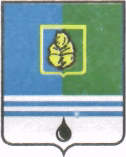 Управление  ОБРАЗОВАНИЯАдминистрации города Когалыма ПРИКАЗОб итогах проведениягородских методических мероприятийв марте 2013 годаВ соответствии с планом методической работы  Управления образования и образовательных учреждений города, МАУ «Межшкольный методический центр г. Когалыма», в целях  обобщения и диссеминации опыта работы по организации инновационной деятельности, использованию новых педагогических технологий в период с 01 марта по 31 марта 2013 года было запланировано 6 городских методических мероприятий. В рамках внедрения новых федеральных государственных стандартов начального общего образования, в целях повышения качества образования младших школьников, а также  повышения уровня компетентности педагогов были проведены городские семинары для учителей начальных классов общеобразовательных школ города: - «Формирование контрольно-оценочной деятельности в аспекте ФГОС НОО» (МБОУ «Средняя школа №6»), в ходе проведения которого были освещены вопросы формирования самооценки и самоконтроля у учащихся (Кобелева С.В.), система оценивания планируемых результатов учителем (Магасумова Э.С.), составление и выполнение компетентностно-ориентированных заданий (Анисимова Е.В.), создания «портфеля достижений» учащихся (Клочкова О.А.). Участниками мероприятия была дана высокая оценка уровню подготовки и проведения семинара, отмечена его практическая направленность. В ходе выступлений были предложены методические рекомендации по созданию системы контрольно-оценочной деятельности в начальной школе, алгоритмы оценивания уровня усвоения учебного материала, достижений учащихся. В семинаре приняли участие 20 учителей начальных классов и 13 педагогов старшей школы из общеобразовательных школ города.  - «Организация внеурочной деятельности в условиях реализации ФГОС НОО» (МБОУ «Средняя школа №5»). В семинаре приняли участие 20 учителей начальных классов школ города. В рамках семинара Устюгова О.И. познакомила присутствующих с системой внеурочной деятельности в рамках внедрения ФГОС на начальной ступени образования; Палиевец А.П. представила модель организации внеурочной деятельности в 1-2 классах на примере общеобразовательной школы №5, сделала акцент на структуре рабочей программы по внеурочной деятельности; учителя начальных классов: Шинкарева Л.В., Колб Н.А., Иванюк Н.И. представили программы внеурочной деятельности. В практической части семинара учителем изобразительного искусства Гумеровой Э.У. был проведен мастер-класс «Китайский модуль». В заключении всеми участниками мероприятия была дана высокая оценка уровню подготовки, организации и проведения семинара.По инициативе педагогических работников, городского методического объединения учителей, ведущих предмет «Основы религиозной культуры и светской этики», 27 марта 2013 года на базе МАОУ «Средняя школа №8» был проведен круглый стол «Калейдоскоп идей», в ходе которого учителя начальных классов и истории представили лучшие педагогические практики из опыта работы по ведению данного предмета: - Никиташина А.В. (МБОУ СОШ №1), подробно рассказала о видах домашнего задания по курсу ОРКСЭ; - Таранова Ч.И. и Москвина С.О. (МАОУ «Средняя школа №8») представили приемы использования притч в процессе преподавания курса; - Фокина Н.И. и Редька Т.И. (МБОУ «СОШ №7») познакомили с особенностями преподавания модуля «Основы мировых религиозных культур», интегрируя уроки модуля с предметами ИЗО, МХК, музыкой и литературой; -Бурунова  А.М. представила опыт работы по организации и подготовке внеклассных мероприятий в рамках проведения курса ОРКСЭ. Обсуждаемые вопросы круглого стола имели для педагогов практическое значение. Педагогическая конференция – одна из эффективных форм распространения и обобщения опыта работы. 29 марта 2013 года на базе МБОУ «Средняя школа №3» прошла III городская педагогическая конференция «Инновационные технологии в образовании», в которой приняли участие 205 человек: это педагогические и руководящие работники общеобразовательных учреждений, дошкольных образовательных учреждений, учреждений дополнительного образования, начального профессионального образования, имеющие высокий уровень профессиональной деятельности, успехи в апробации и обобщении результатов работы. Из них 44 человека представили опыт работы в рамках работы 4 секций. Также в ходе конференции Козынцева С.Л. (МАУ «ММЦ г. Когалыма»), З.Ш. Каримова (МБОУ «Средняя школа №6»), Щеколдина Л.А. (МБОУ «СОШ №7»), Дедович О.Н. (МБОУ ДОД «ДДТ») провели мастер-классы, участниками которых стали более 50 человек. В целом, участники педагогической конференции отметили актуальность внедрения инновационных технологий в образовательный процесс и внесли предложения по совершенствованию работы в данном направлении. Всего в городских методических мероприятиях приняли участие более 300 человек. В целом, участники городских методических мероприятий отметили актуальность и значимость выбранных тем для обобщения и представления опыта работы лучших педагогов образовательных учреждений, внедряющих инновационные программы, ФГОС НОО, дали высокую оценку проведению мероприятий, внесли предложения по дальнейшему совершенствованию методической работы в городе, активизации руководящих и педагогических работников по распространению опыта работы на уровне города. На основании вышеизложенного ПРИКАЗЫВАЮ:Директорам образовательных  учреждений: Заремскому П.И. (МБОУ «Средняя школа №5», Дзюба О.И. (МБОУ «Средняя школа №6»), Наливайкиной Т.А. (МБОУ «СОШ №7»), Баженовой Е.В. (МАОУ «Средняя школа №8»), Унжаковой Л.С. (МБУ ДОД «ДДТ»), Петряевой А.В. (МАУ «ММЦ г. Когалыма») довести настоящий приказ до сведения педагогических коллективов, изыскать возможность для поощрения организаторов и участников семинаров и мастер-классов.Директорам образовательных учреждений: Маренюку В.М. (МБОУ «Средняя школа №3»), Власенко Г.А. (МБОУ «СОШ №9»), Велижанину Н.В. (МБОУ «Школа искусств») обратить внимание на пассивность и безынициативность педагогических работников в диссеминации опыта работы, в представлении имеющихся результатов в работе с детьми, организации инновационной деятельности, повышении профессионального мастерства педагогов.Директорам образовательных учреждений: Шарафутдиновой И.Р. (МБОУ СОШ №1), Новохатскому М.В. (МБОУ «СОШ №10»), Наливайкиной Т.А. (МБОУ «СОШ №7») обратить внимание на несвоевременную подготовку отчетов заместителями директоров, ответственных за организацию и проведение  мероприятий, запланированных на  март.Объявить благодарность заместителю директора по УВР Палиевец А.П. (МБОУ «Средняя школа №5»), руководителям городских методических объединений учителей-предметников: Устюговой О.И. (МБОУ «Средняя школа №5»), Москвиной Н.С., Москвиной С.О. (МАОУ «Средняя школа №8») за предоставление подробного отчета о мероприятиях, представленные материалы на сайт Администрации города по итогам их проведения, за оказание помощи в организации семинаров и мастер-классов, методическое сопровождение их участников.Контроль за исполнением настоящего приказа возложить на начальника отдела организационно-педагогической деятельности Управления образования Бутюгину Е.А.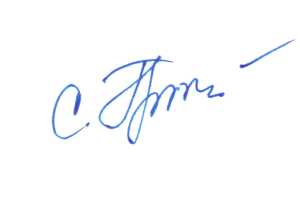 И.о. начальника Управления образования                                       С.Г. ГришинаБутюгина 93640От«10»042013г.№